Žádost o uvolnění žáka z vyučování předmětu tělesná výchova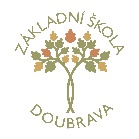 (dle § 50 odst. 2 zákona 561/2004 Sb. v platném znění)ZÁKONNÝ ZÁSTUPCE Jméno a příjmení:_____________________________________________________________Trvalé bydliště:______________________________________________________________ŽÁK Jméno a příjmení:_____________________________________________________________Třída:________________________Žádám o uvolnění z vyučování předmětu tělesná výchova od____________ do____________ na základě písemného doporučení registrujícího nebo odborného lékaře (viz níže). V_________________ dne______________________________________________Podpis zákonného zástupceVyjádření lékaře/lékařky: Pro výše uvedeného žáka a období doporučuji: Úplné osvobození od tělesné výchovy Částečné osvobození od tělesné výchovy – pohybové aktivity s vynecháním Závodění a cviků vyžadující větší srdeční námahu Běhů (více než ______________m)Skoků, doskoků Zdviháním břemen Cviků zvyšujících nitrolební tlakCviků ohrožujících dítě nebezpečím úrazů Plavání Jiné________________________________V________________ dne___________________________________________Podpis lékaře/lékařkyVyjádření ředitelky školy Na základě písemného doporučení registrujícího praktického lékaře nebo odborného lékaře uvolňuji podle ustanovení § 50 odst. 2 zákona č. 561/2004 Sb. o předškolním, základním, středním, vyšším odborném a jiném vzdělávání v platném znění, jmenovaného žáka zcela (zčásti) z výuky tělesné výchovy. Uvolnění je omezeno na dobu uvedenou výše. Během činností, kterých se žák nemůže zúčastnit, bude přítomen ve výuce tělesné výchovy a bude zaměstnáván vyučujícím pomocnými činnostmi. Po dohodě se zákonnými zástupci žáka se místo tělesné výchovy bude zúčastňovat výuky jiného vyučovacího předmětu:_____________________Vzhledem k tomu, že tělesná výchova je zařazena na první (poslední) vyučovací hodinu, uvolňuji žáka z vyučování tohoto předmětu zcela, bez povinnosti docházet v této době do školy. V___________________ dne__________________________________________________Mgr. Jana Ošeldová, ředitelka školy 